Фото проверки питания от 18.01.2024г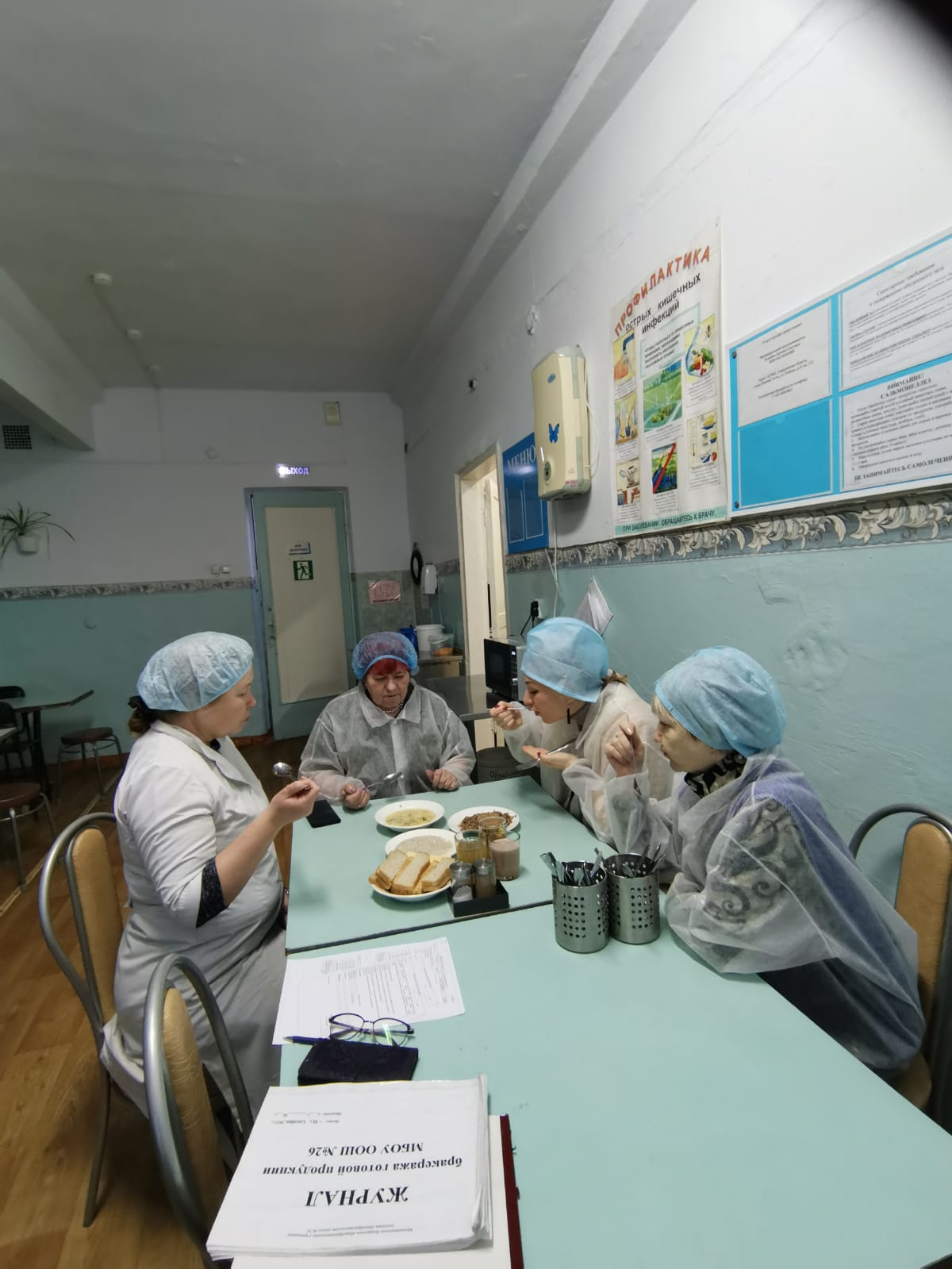 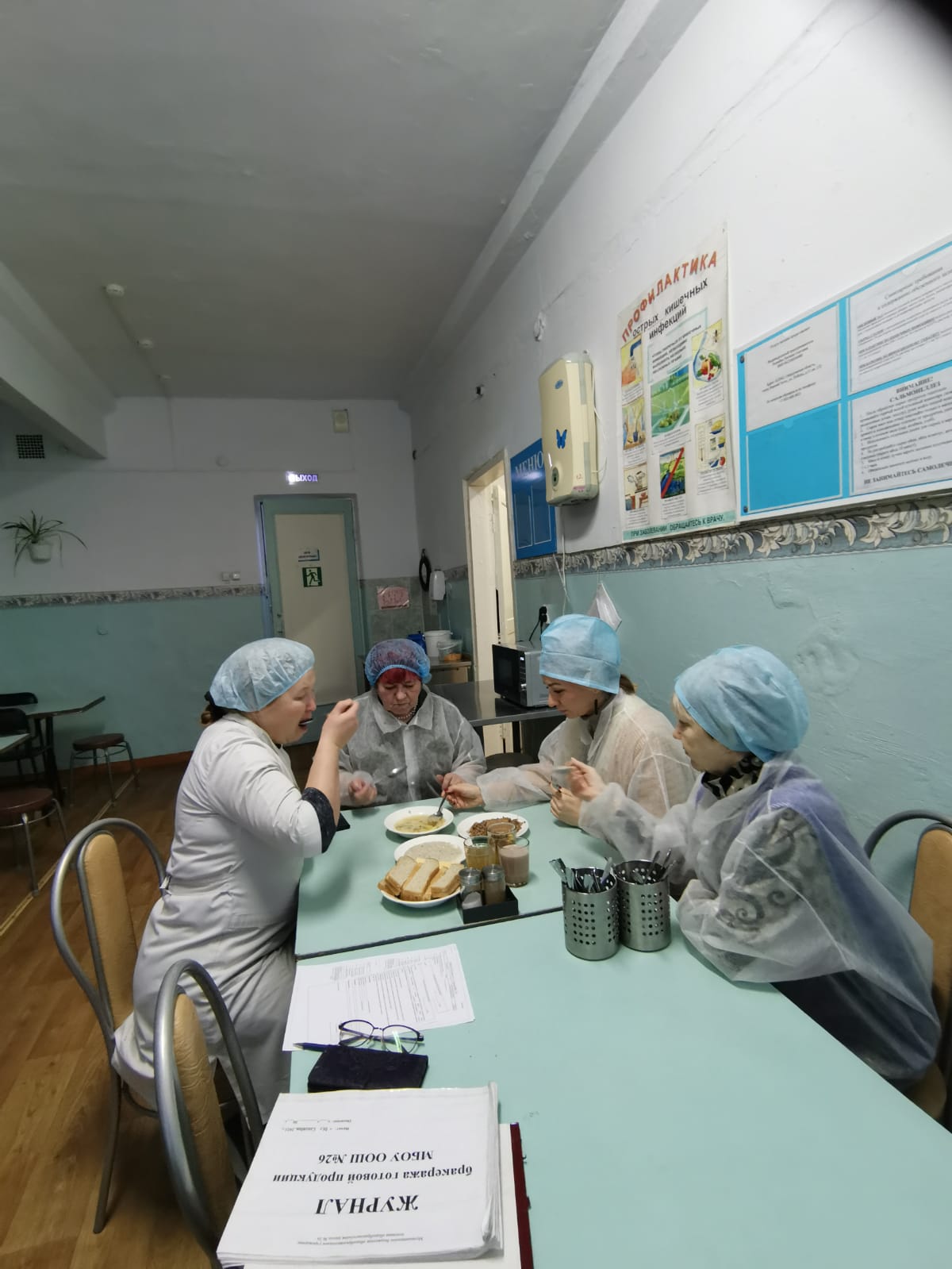 